ЗАКОН РЕСПУБЛИКИ БЕЛАРУСЬ28 октября 2008 г. № 433-ЗОб основах административных процедурПринят Палатой представителей 2 октября 2008 годаОдобрен Советом Республики 9 октября 2008 годаИзменения и дополнения:Закон Республики Беларусь от 13 июля 2012 г. № 412-З (Национальный правовой Интернет-портал Республики Беларусь, 19.07.2012, 2/1964);Закон Республики Беларусь от 1 января 2015 г. № 232-З (Национальный правовой Интернет-портал Республики Беларусь, 11.01.2015, 2/2230);Закон Республики Беларусь от 4 июня 2015 г. № 277-З (Национальный правовой Интернет-портал Республики Беларусь, 11.06.2015, 2/2275);Закон Республики Беларусь от 9 января 2017 г. № 17-З (Национальный правовой Интернет-портал Республики Беларусь, 14.01.2017, 2/2455);Закон Республики Беларусь от 14 октября 2022 г. № 213-З (Национальный правовой Интернет-портал Республики Беларусь, 20.10.2022, 2/2933);Закон Республики Беларусь от 12 декабря 2022 г. № 225-З (Национальный правовой Интернет-портал Республики Беларусь, 15.12.2022, 2/2945)РАЗДЕЛ IОБЩИЕ ПОЛОЖЕНИЯГЛАВА 1ОСНОВНЫЕ ПОЛОЖЕНИЯСтатья 1. Основные термины, применяемые в настоящем Законе, и их определения1. Административная процедура – действия уполномоченного органа, совершаемые на основании заявления заинтересованного лица, по установлению (предоставлению, удостоверению, подтверждению, регистрации, обеспечению), изменению, приостановлению, сохранению, переходу или прекращению прав и (или) обязанностей, в том числе заканчивающиеся выдачей справки или другого документа (его принятием, согласованием, утверждением) (далее – выдача справки или другого документа), либо регистрацией или учетом заинтересованного лица, его имущества, либо предоставлением денежных средств, иного имущества и (или) услуг за счет средств республиканского или местных бюджетов, государственных внебюджетных фондов, из имущества, находящегося в республиканской или коммунальной собственности.2. Уполномоченный орган – государственный орган, иная организация, а также межведомственная и другая комиссии, к компетенции которых относится осуществление административной процедуры.3. Заинтересованное лицо – гражданин Республики Беларусь, иностранный гражданин или лицо без гражданства, в том числе индивидуальный предприниматель (если не определено иное, далее – гражданин), или юридическое лицо Республики Беларусь, иная организация (далее – юридическое лицо), обратившиеся (обращающиеся) за осуществлением административной процедуры.31. Третье лицо – гражданин или юридическое лицо, кроме заинтересованного лица, участие которых в осуществлении административной процедуры предусмотрено актами законодательства и чьи права и (или) обязанности затрагиваются административным решением.4. Заявление заинтересованного лица – обращение заинтересованного лица в письменной, устной либо электронной форме в уполномоченный орган за осуществлением административной процедуры.5. Административное решение – решение уполномоченного органа, принимаемое при рассмотрении заявления заинтересованного лица.6. Административная жалоба – жалоба на принятое административное решение, подаваемая в административном (внесудебном) порядке.7. Единый портал электронных услуг – подсистема общегосударственной автоматизированной информационной системы, предназначенная для обеспечения электронного взаимодействия государственных органов и организаций с иными организациями, а также с гражданами, в том числе являющаяся единой точкой подачи (отзыва) заявлений об осуществлении административных процедур, получения административных решений (уведомлений о принятых административных решениях) и подачи (отзыва) административных жалоб в электронной форме.8. Сложная и многоступенчатая административная процедура – административная процедура, состоящая из нескольких самостоятельных этапов, в которых участвует заинтересованное лицо (заключение договора, получение заключений и согласований, включенных в перечни документов и (или) сведений, представляемых заинтересованными лицами в уполномоченные органы для осуществления административных процедур (далее – перечни документов и (или) сведений, представляемых заинтересованными лицами), приемка объектов в эксплуатацию и др.).Статья 2. Сфера действия настоящего Закона1. Действие настоящего Закона распространяется на отношения, возникающие при осуществлении административных процедур, за исключением:отношений, регулируемых законодательством о конституционном судопроизводстве, гражданским процессуальным, хозяйственным процессуальным, уголовно-процессуальным, уголовно-исполнительным законодательством, законодательством, определяющим порядок административного процесса, законодательством об исполнительном производстве, об оперативно-розыскной деятельности;отношений, регулируемых законодательством об избирательной системе и референдуме, о нормотворческой деятельности, о порядке реализации права законодательной инициативы гражданами Республики Беларусь;отношений, регулируемых гражданским законодательством, в части договорных и иных обязательств, бюджетным, банковским законодательством, законодательством об экономической несостоятельности (банкротстве), кроме случаев, предусмотренных законодательными актами и постановлениями Совета Министров Республики Беларусь;организации и проведения проверок контролирующими (надзорными) органами (в том числе налоговых проверок);совершения нотариальных действий;отношений, связанных с назначением пенсий;отношений в сфере образования, трудовых и связанных с ними отношений, поступления, прохождения и прекращения государственной, альтернативной и воинской службы, службы в органах внутренних дел, Следственном комитете, Государственном комитете судебных экспертиз, органах и подразделениях по чрезвычайным ситуациям, органах финансовых расследований Комитета государственного контроля, кроме случаев, предусмотренных законодательными актами и постановлениями Совета Министров Республики Беларусь;отношений, связанных с включением в реестр объединений нанимателей и исключением из него;отношений, связанных с присуждением ученых степеней и присвоением ученых званий, их лишением (восстановлением), нострификацией (приравниванием) документов о присуждении ученых степеней и присвоении ученых званий, переаттестацией лиц, получивших ученые степени или ученые звания в иностранных государствах;отношений, связанных с предоставлением социальных пособий, иных мер социальной поддержки населения в соответствии с решениями областных, Минского городского, районных, городских (городов областного подчинения) Советов депутатов, областных, Минского городского, районных, городских (городов областного подчинения) исполнительных комитетов;отношений, связанных с государственными закупками, а также с предоставлением прав, имущества и (или) услуг, осуществляемых посредством проведения конкурсов или аукционов;отношений, связанных с предоставлением льгот по налогам, сборам (пошлинам), изменением юридическим лицам и индивидуальным предпринимателям установленного законодательством срока уплаты налогов, сборов (пошлин), пеней, за исключением налогов, сборов (пошлин), взимаемых таможенными органами, а также с оказанием юридическим лицам и индивидуальным предпринимателям государственной поддержки, в том числе государственной финансовой поддержки;отношений, связанных с регистрацией иностранной безвозмездной помощи.2. К отношениям, связанным с рассмотрением заявлений заинтересованных лиц и административных жалоб, законодательство об обращениях граждан и юридических лиц не применяется.3. Настоящий Закон применяется в отношении иностранных граждан и лиц без гражданства, временно пребывающих, временно и постоянно проживающих в Республике Беларусь, обратившихся (обращающихся) за осуществлением административных процедур в уполномоченные органы, находящиеся в Республике Беларусь, если иное не предусмотрено законодательными актами и международными договорами Республики Беларусь.Статья 3. Правовое регулирование отношений, возникающих при осуществлении административных процедур1. Законодательство об административных процедурах основывается на Конституции Республики Беларусь и состоит из настоящего Закона и иных актов законодательства.2. Законодательными актами, постановлениями Совета Министров Республики Беларусь определяются:наименования административных процедур;уполномоченные органы;исчерпывающие перечни документов и (или) сведений, представляемых заинтересованными лицами;сроки осуществления административных процедур;сроки действия справок или других документов, выдаваемых при осуществлении административных процедур;размер платы, взимаемой при осуществлении административных процедур, или порядок ее определения.Законодательными актами утверждаются перечни административных процедур, осуществляемых уполномоченными органами в отношении граждан (кроме индивидуальных предпринимателей). Законодательными актами и постановлениями Совета Министров Республики Беларусь утверждаются перечни административных процедур, осуществляемых уполномоченными органами в отношении юридических лиц и индивидуальных предпринимателей.Совет Министров Республики Беларусь утверждает перечень сложных и многоступенчатых административных процедур, осуществляемых уполномоченными органами в отношении граждан (кроме индивидуальных предпринимателей).3. Регулирование вопросов, указанных в абзацах втором–седьмом части первой пункта 2 настоящей статьи, другими нормативными правовыми актами, кроме указанных в абзаце первом части первой пункта 2 настоящей статьи, не допускается.4. Делегирование Советом Министров Республики Беларусь другим государственным органам, иным государственным организациям полномочий на принятие (издание) нормативных правовых актов, регулирующих вопросы, указанные в абзацах втором–седьмом части первой пункта 2 настоящей статьи, не допускается.5. При подготовке проектов нормативных правовых актов должна оцениваться обоснованность включения в них норм, содержащих дополнительные административные процедуры или усложняющих уже существующие.51. Если законодательными актами в сфере лицензирования установлены иные правила, чем те, которые содержатся в настоящем Законе, то применяются нормы законодательного акта в сфере лицензирования.6. Если международным договором Республики Беларусь установлены иные правила, чем те, которые содержатся в настоящем Законе, то применяются правила международного договора.Статья 4. Основные принципы осуществления административных процедурОсновными принципами осуществления административных процедур являются:законность – осуществление уполномоченным органом административных процедур в пределах его компетенции и в соответствии с требованиями, предусмотренными законодательством об административных процедурах;равенство заинтересованных лиц перед законом – при осуществлении административных процедур граждане равны перед законом независимо от пола, расы, национальности, языка, происхождения, имущественного и должностного положения, места жительства (места пребывания), отношения к религии, убеждений, принадлежности к политическим партиям и иным общественным объединениям, а юридические лица – независимо от организационно-правовой формы, формы собственности, подчиненности и места нахождения;приоритет интересов заинтересованных лиц – в случае неясности или нечеткости предписаний правового акта административные решения должны приниматься уполномоченными органами исходя из максимального учета интересов заинтересованных лиц;открытость административной процедуры – предоставление возможности заинтересованному лицу знакомиться с материалами, связанными с рассмотрением своего заявления, и принимать участие в рассмотрении такого заявления лично и (или) через своих представителей;оперативность административной процедуры – осуществление административной процедуры в кратчайшие сроки с представлением заинтересованным лицом в уполномоченный орган минимального количества документов и (или) сведений для осуществления административной процедуры;территориальная доступность административной процедуры – осуществление административной процедуры уполномоченным органом на территориальном уровне, максимально приближенном к заинтересованному лицу;заявительный принцип одного окна – обращение заинтересованного лица с заявлением в один уполномоченный орган с приложением документов и (или) сведений, необходимых для осуществления административной процедуры, которые могут быть представлены только заинтересованным лицом;сотрудничество при осуществлении административных процедур – взаимодействие уполномоченных органов с другими государственными органами, иными организациями при осуществлении административных процедур посредством направления запросов и получения документов и (или) сведений, необходимых для осуществления административных процедур, а также в других формах.Статья 5. Подведомственность административных процедур1. Административные процедуры осуществляются уполномоченным органом по месту жительства (месту пребывания в случаях, когда регистрация по месту пребывания является обязательной) – для граждан или месту нахождения – для юридических лиц, за исключением административных процедур, указанных в части второй настоящего пункта.Административные процедуры в отношении недвижимого имущества осуществляются уполномоченным органом по месту нахождения недвижимого имущества.Законодательными актами и постановлениями Совета Министров Республики Беларусь могут быть определены иные правила подведомственности административных процедур.2. Законодательством об административных процедурах полномочия по приему, подготовке к рассмотрению заявлений заинтересованных лиц и (или) выдаче административных решений, принятых уполномоченными органами, а также по принятию административных решений об отказе в принятии заявлений заинтересованных лиц могут делегироваться другим государственным органам, иным организациям.Статья 6. Прием заинтересованных лиц1. В уполномоченных органах организуется прием заинтересованных лиц.2. График приема заинтересованных лиц определяется руководителем уполномоченного органа на основе требований настоящего Закона, законодательства о труде, иных актов законодательства с учетом количества и специфики заявлений заинтересованных лиц, осуществляемых административных процедур, иных обстоятельств и должен обеспечивать проведение приема заинтересованных лиц в удобное для них время.3. Прием заинтересованных лиц в уполномоченном органе осуществляется в порядке очередности. По решению руководителя уполномоченного органа при необходимости осуществляется предварительная запись заинтересованных лиц на такой прием.4. Запрещается отмена приема заинтересованных лиц по причине временного отсутствия работника уполномоченного органа, осуществляющего такой прием.Руководитель уполномоченного органа обязан обеспечить своевременное и надлежащее выполнение функций временно отсутствующего работника уполномоченного органа, осуществляющего прием заинтересованных лиц, другим работником этого органа.5. В целях обеспечения приема в одном месте заявлений заинтересованных лиц, подаваемых в местные исполнительные и распорядительные органы (их структурные подразделения) и подчиненные организации, в местных исполнительных и распорядительных органах базового территориального уровня, а также в администрациях районов в городах создаются службы «одно окно». Порядок создания и деятельности служб «одно окно» устанавливается законодательством.Статья 7. Информирование заинтересованных лиц1. В уполномоченном органе в доступном для обозрения месте (на информационных стендах, табло и (или) иным способом), а также на официальных сайтах уполномоченных органов либо на соответствующих страницах официальных сайтов вышестоящих государственных органов (вышестоящих организаций) в глобальной компьютерной сети Интернет размещается информация, за исключением информации, распространение и (или) предоставление которой ограничено в соответствии с законодательными актами:о структуре уполномоченного органа, его руководителе и заместителях руководителя;о режиме работы уполномоченного органа и графике приема заинтересованных лиц;о наименованиях административных процедур, осуществляемых уполномоченным органом;о перечнях документов и (или) сведений, представляемых заинтересованными лицами, а при необходимости – о порядке их заполнения и представления заинтересованными лицами;о перечнях самостоятельно запрашиваемых уполномоченным органом документов и (или) сведений, необходимых для осуществления административной процедуры, не включенных в перечни документов и (или) сведений, представляемых заинтересованными лицами;о сроках осуществления административных процедур, сроках действия справок или других документов, выдаваемых при осуществлении административных процедур, а также о размере платы, взимаемой при осуществлении административных процедур, или порядке ее определения;о порядке подачи заявлений об осуществлении административных процедур в электронной форме;о месте нахождения, номере служебного телефона, фамилии, собственном имени, отчестве (если таковое имеется), должности работника уполномоченного органа, осуществляющего прием заинтересованных лиц;о наименовании, месте нахождения и режиме работы вышестоящего государственного органа (вышестоящей организации).2. На информационных табличках, размещаемых при входе в помещение, в котором проводится прием заинтересованных лиц, либо на рабочем месте или на одежде работника, осуществляющего прием заинтересованных лиц, должна быть размещена информация о занимаемой должности, фамилии, собственном имени, отчестве (если таковое имеется) указанного работника.3. По решению руководителя уполномоченного органа в этом органе могут создаваться справочно-информационные и (или) консультационные службы либо определяться работники, ответственные за справочно-информационное обслуживание или предварительное консультирование заинтересованных лиц.Статья 8. Представительство в административной процедуре1. Заинтересованное лицо может участвовать в осуществлении административной процедуры лично и (или) через своих представителей, если иное не предусмотрено законодательными актами.Личное участие заинтересованного лица в осуществлении административной процедуры не лишает его права иметь представителей, равно как участие представителей не лишает заинтересованное лицо права на личное участие в осуществлении такой процедуры, если иное не предусмотрено законодательными актами.2. Представителями заинтересованного лица могут быть граждане, обладающие гражданской дееспособностью в полном объеме, либо юридические лица.Не могут быть представителями заинтересованного лица работники уполномоченного органа, в который обращается заинтересованное лицо за осуществлением административной процедуры, за исключением работников уполномоченного органа, которые являются законными представителями заинтересованного лица.3. Представители заинтересованного лица при осуществлении административной процедуры могут совершать действия, право на осуществление которых имеет заинтересованное лицо, в пределах предоставленных им полномочий.4. Юридическое лицо участвует в осуществлении административной процедуры через свои органы или своих представителей.5. Представители заинтересованного лица осуществляют свои полномочия на основании акта законодательства, либо акта уполномоченного на то государственного органа, либо доверенности, оформленной в порядке, установленном гражданским законодательством.ГЛАВА 2КОМПЕТЕНЦИЯ УПОЛНОМОЧЕННЫХ ОРГАНОВ. ПРАВА И ОБЯЗАННОСТИ ЗАИНТЕРЕСОВАННЫХ ЛИЦ И ТРЕТЬИХ ЛИЦСтатья 9. Компетенция уполномоченных органовУполномоченные органы при осуществлении административных процедур:обеспечивают доброжелательное, вежливое и внимательное отношение работников уполномоченного органа к заинтересованным лицам и третьим лицам;обеспечивают своевременное и надлежащее выполнение функций временно отсутствующих работников уполномоченных органов, осуществляющих прием заинтересованных лиц, другими работниками этих органов;разъясняют заинтересованным лицам обязанность уполномоченных органов самостоятельно запрашивать документы и (или) сведения, необходимые для осуществления административных процедур, за исключением тех, которые включены в перечни документов и (или) сведений, представляемых заинтересованными лицами, а также права и обязанности заинтересованных лиц;бесплатно предоставляют заинтересованным лицам предусмотренные законодательством об административных процедурах формы (бланки) документов, необходимых для обращения за осуществлением административных процедур, и разъясняют порядок их заполнения и представления;запрашивают от других государственных органов, иных организаций документы и (или) сведения, необходимые для осуществления административных процедур;предоставляют заинтересованным лицам возможность знакомиться с материалами, связанными с рассмотрением их заявлений, а третьим лицам – возможность знакомиться с материалами, связанными с административными процедурами, в осуществлении которых они участвуют (участвовали), в том числе с полученными уполномоченными органами от других государственных органов, иных организаций документами и (или) сведениями, необходимыми для осуществления административных процедур, делать из них выписки, если иное не предусмотрено законодательством о государственных секретах, коммерческой или иной охраняемой законом тайне;уведомляют заинтересованных лиц о принятых административных решениях;разъясняют заинтересованным лицам порядок и сроки обжалования принятых административных решений;осуществляют другие полномочия, предусмотренные настоящим Законом и иными актами законодательства об административных процедурах.Статья 10. Права заинтересованных лицЗаинтересованные лица имеют право:обращаться с заявлениями в уполномоченные органы;бесплатно получать от уполномоченных органов предусмотренные законодательством об административных процедурах формы (бланки) документов, необходимых для обращения за осуществлением административных процедур;получать от уполномоченных органов разъяснение своих прав и обязанностей;принимать участие в осуществлении административных процедур лично и (или) через своих представителей, если иное не предусмотрено законодательными актами;знакомиться с материалами, связанными с рассмотрением своих заявлений, в том числе с полученными уполномоченными органами от других государственных органов, иных организаций документами и (или) сведениями, необходимыми для осуществления административных процедур, делать из них выписки, если иное не предусмотрено законодательством о государственных секретах, коммерческой или иной охраняемой законом тайне;получать административные решения (их копии, выписки из них);отозвать свое заявление в любое время до окончания осуществления административной процедуры;обжаловать принятые административные решения;отозвать свою административную жалобу;осуществлять другие права, предусмотренные настоящим Законом и иными актами законодательства об административных процедурах.Статья 11. Обязанности заинтересованных лицЗаинтересованные лица обязаны:вежливо относиться к работникам уполномоченных органов, не допускать нецензурных либо оскорбительных слов или выражений в отношении таких работников;представлять в уполномоченные органы документы и (или) сведения, включенные в перечни документов и (или) сведений, представляемых заинтересованными лицами, а также документы, указанные в абзацах втором–седьмом части первой пункта 2 статьи 15 настоящего Закона, в случае истребования таких документов;вносить плату, взимаемую при осуществлении административных процедур;своевременно информировать уполномоченные органы об изменении места жительства (места пребывания), места нахождения в период осуществления административной процедуры;выполнять другие обязанности, предусмотренные настоящим Законом и иными законодательными актами об административных процедурах.Статья 111. Права и обязанности третьих лиц1. Третьи лица имеют право:получать от уполномоченных органов разъяснение своих прав и обязанностей;знакомиться с материалами, связанными с административными процедурами, в осуществлении которых они участвуют (участвовали), в том числе с полученными уполномоченными органами от других государственных органов, иных организаций документами и (или) сведениями, необходимыми для осуществления административных процедур, делать из них выписки, если иное не предусмотрено законодательством о государственных секретах, коммерческой или иной охраняемой законом тайне;отозвать свое согласие (в том числе выраженное путем проставления подписи на заявлении заинтересованного лица) на осуществление административной процедуры в любое время до окончания осуществления административной процедуры;обжаловать принятые административные решения;отозвать свою административную жалобу;осуществлять другие права, предусмотренные настоящим Законом и иными актами законодательства об административных процедурах.2. Третьи лица обязаны:вежливо относиться к работникам уполномоченных органов, не допускать нецензурных либо оскорбительных слов или выражений в отношении таких работников;выполнять другие обязанности, предусмотренные настоящим Законом и иными законодательными актами об административных процедурах.ГЛАВА 3СРОКИ ПРИ ОСУЩЕСТВЛЕНИИ АДМИНИСТРАТИВНЫХ ПРОЦЕДУР. ПЛАТА, ВЗИМАЕМАЯ ПРИ ОСУЩЕСТВЛЕНИИ АДМИНИСТРАТИВНЫХ ПРОЦЕДУРСтатья 12. Сроки при осуществлении административных процедур и порядок их исчисления1. Сроки при осуществлении административных процедур определяются календарной датой, истечением периода времени, исчисляемого годами, месяцами, неделями или днями, а также указанием на событие, которое должно неизбежно наступить.Течение срока, исчисляемого годами, месяцами, неделями или днями, начинается на следующий день после совершения действия или наступления события, которыми определено его начало, за исключением сроков административных процедур, подлежащих осуществлению в день обращения заинтересованного лица либо осуществляемых в день обращения заинтересованного лица по инициативе уполномоченного органа, а также иных случаев, предусмотренных законодательными актами.Срок, исчисляемый годами, истекает в соответствующие месяц и число последнего года срока.Срок, исчисляемый месяцами, истекает в соответствующее число последнего месяца срока. Если окончание срока, исчисляемого месяцами, приходится на месяц, в котором нет соответствующего числа, то срок истекает в последний день этого месяца.Срок, исчисляемый неделями, истекает в соответствующий день последней недели срока.Если не определено иное, срок, указанный в днях, исчисляется в календарных днях.Если последний день срока приходится на нерабочий день, днем истечения срока считается первый следующий за ним рабочий день.2. Административная процедура осуществляется в срок, определяемый исходя из времени, требуемого для получения и обработки всех документов и (или) сведений, необходимых для осуществления административной процедуры.Срок осуществления административной процедуры не может превышать пятнадцати дней, а в случае направления уполномоченным органом запроса в другие государственные органы, иные организации – одного месяца, если иной срок не предусмотрен законодательными актами, постановлениями Совета Министров Республики Беларусь.В случае направления уполномоченным органом запроса в компетентный орган иностранного государства о представлении документов и (или) сведений, которые необходимы для осуществления административной процедуры и не могут быть получены иным путем, срок осуществления административной процедуры приостанавливается со дня направления запроса до дня получения запрашиваемых документов и (или) сведений, а в случае, предусмотренном частью четвертой пункта 6 статьи 15 настоящего Закона, – до дня предоставления соответствующих документов и (или) сведений заинтересованным лицом. Законодательными актами могут быть предусмотрены иные случаи приостановления сроков осуществления административных процедур.3. Днем окончания осуществления административной процедуры считается день принятия административного решения.Статья 13. Плата, взимаемая при осуществлении административных процедур1. Платой, взимаемой при осуществлении административных процедур, являются:сборы (пошлины), уплачиваемые заинтересованными лицами;плата за услуги (работы), оказываемые при осуществлении административных процедур, вносимая заинтересованными лицами уполномоченным органам, другим государственным органам, иным организациям.2. В случае, если при осуществлении административных процедур взимается плата в виде сбора (пошлины), ее размер указывается в актах законодательства, предусмотренных абзацем первым части первой пункта 2 статьи 3 настоящего Закона, с учетом установленных налоговым законодательством ставок таких платежей.3. Размер платы за услуги (работы), оказываемые при осуществлении административных процедур, не может превышать экономически обоснованных затрат, связанных с осуществлением административных процедур.Порядок расчета экономической обоснованности затрат, связанных с осуществлением административных процедур, а также порядок возврата платы за услуги (работы), оказываемые при осуществлении административных процедур, определяются Советом Министров Республики Беларусь.РАЗДЕЛ IIРАССМОТРЕНИЕ ЗАЯВЛЕНИЯ ЗАИНТЕРЕСОВАННОГО ЛИЦАГЛАВА 4ПОДАЧА, ОТКАЗ В ПРИНЯТИИ И ОТЗЫВ ЗАЯВЛЕНИЯ ЗАИНТЕРЕСОВАННОГО ЛИЦАСтатья 14. Заявление заинтересованного лица1. Заявление заинтересованного лица подается на белорусском и (или) русском языках.2. Заявление заинтересованного лица подается в письменной форме, за исключением случаев, когда законодательными актами и постановлениями Совета Министров Республики Беларусь допускается подача заявления в устной форме.Законодательными актами и постановлениями Совета Министров Республики Беларусь наряду с подачей заявления заинтересованного лица в письменной либо устной форме может быть предусмотрена возможность подачи такого заявления в электронной форме.3. Заявление заинтересованного лица в устной форме подается в ходе приема заинтересованного лица.4. Заявление заинтересованного лица в письменной форме подается в уполномоченный орган:в ходе приема заинтересованного лица;нарочным (курьером), по почте, если в соответствии с законодательством об административных процедурах не требуется личного присутствия заинтересованного лица.5. Если законодательством об административных процедурах не определены сведения, которые должны содержаться в заявлении заинтересованного лица, подаваемом в письменной форме, в таком заявлении должны содержаться:наименование уполномоченного органа, в который подается заявление;сведения о заинтересованном лице:фамилия, собственное имя, отчество (если таковое имеется), место жительства (место пребывания) – для гражданина, не являющегося индивидуальным предпринимателем;фамилия, собственное имя, отчество (если таковое имеется), место жительства, регистрационный номер в Едином государственном регистре юридических лиц и индивидуальных предпринимателей, наименование государственного органа, иной государственной организации, осуществивших государственную регистрацию, – для индивидуального предпринимателя;наименование и место нахождения, регистрационный номер в Едином государственном регистре юридических лиц и индивидуальных предпринимателей, наименование государственного органа, иной государственной организации, осуществивших государственную регистрацию, – для юридического лица;наименование административной процедуры, за осуществлением которой обращается заинтересованное лицо;перечень документов и (или) сведений (при их наличии), представляемых вместе с заявлением заинтересованного лица;сведения о внесении платы, взимаемой при осуществлении административных процедур, посредством использования автоматизированной информационной системы единого расчетного и информационного пространства (учетный номер операции (транзакции) в едином расчетном и информационном пространстве или отметка о произведенном платеже, если указание этого номера не требуется для подтверждения факта оплаты) – в случае внесения платы посредством использования такой системы;подпись гражданина, либо подпись руководителя юридического лица или лица, уполномоченного в установленном порядке подписывать заявление, либо подпись представителя заинтересованного лица.Законодательством об административных процедурах по отдельным административным процедурам могут быть предусмотрены типовые формы (бланки) заявлений заинтересованных лиц.6. Заявление заинтересованного лица в электронной форме подается через единый портал электронных услуг после получения к нему доступа:без использования средств идентификации, указанных в абзацах третьем и четвертом настоящей части;с использованием уникального идентификатора заинтересованного лица (кроме случаев, когда заинтересованным лицом является юридическое лицо). Порядок получения уникального идентификатора устанавливается Советом Министров Республики Беларусь;с использованием личного ключа электронной цифровой подписи, сертификат соответствующего открытого ключа которого издан республиканским удостоверяющим центром Государственной системы управления открытыми ключами проверки электронной цифровой подписи Республики Беларусь.Способ доступа к единому порталу электронных услуг для подачи заявления заинтересованного лица в электронной форме определяется Советом Министров Республики Беларусь в перечне административных процедур, подлежащих осуществлению в электронной форме через единый портал электронных услуг.7. Если законодательством об административных процедурах не определены сведения, которые должны содержаться в заявлении заинтересованного лица, подаваемом в электронной форме, в таком заявлении должны содержаться сведения, указанные в абзацах втором–девятом части первой пункта 5 настоящей статьи.8. Заявление заинтересованного лица, поданное в электронной форме, рассматривается в порядке, установленном настоящим Законом для рассмотрения заявлений, поданных в письменной форме, с учетом особенностей, предусмотренных настоящим Законом.Статья 15. Документы и (или) сведения, представляемые вместе с заявлением заинтересованного лица1. В перечни документов и (или) сведений, представляемых заинтересованными лицами, могут включаться лишь документы и (или) сведения, необходимые для осуществления административной процедуры, которые могут быть представлены только заинтересованным лицом.В указанные перечни не могут включаться документы и (или) сведения, которые имеются в уполномоченных органах или могут быть получены ими от других государственных органов, иных организаций, а также из государственных регистров, реестров, кадастров, списков, каталогов, баз и банков данных, за исключением случаев, когда такие документы и (или) сведения находятся у заинтересованного лица.Документ, подтверждающий внесение платы, взимаемой при осуществлении административной процедуры, не представляется, если такая плата внесена заинтересованным лицом посредством использования автоматизированной информационной системы единого расчетного и информационного пространства.2. При подаче заявления в письменной либо устной форме запрещается требовать от заинтересованного лица представления документов и (или) сведений, кроме документов и (или) сведений, включенных в перечни документов и (или) сведений, представляемых заинтересованными лицами, за исключением документов:удостоверяющих личность гражданина;подтверждающих служебное положение руководителя юридического лица, а также удостоверяющих его личность;подтверждающих государственную регистрацию юридического лица или индивидуального предпринимателя;подтверждающих полномочия представителя заинтересованного лица;подтверждающих согласие заинтересованного лица на представление по запросу уполномоченного органа другими государственными органами, иными организациями документов и (или) сведений, необходимых для осуществления административной процедуры, содержащих информацию, касающуюся заинтересованного лица и относящуюся к коммерческой или иной охраняемой законом тайне, если заинтересованное лицо не представило такие документы и (или) сведения самостоятельно;подтверждающих внесение платы, взимаемой при осуществлении административной процедуры, за выдачу запрашиваемых уполномоченным органом документов и (или) сведений (за исключением случая, указанного в части третьей пункта 1 настоящей статьи), если за их выдачу законодательством предусмотрена такая плата и заинтересованное лицо не представило такие документы и (или) сведения самостоятельно.Если в перечнях документов и (или) сведений, представляемых заинтересованными лицами, не указано, подлежит ли представлению оригинал документа либо его копия, считается, что подлежит представлению оригинал документа либо его нотариально засвидетельствованная копия, за исключением случая, указанного в части третьей настоящего пункта.Если в перечнях документов и (или) сведений, представляемых заинтересованными лицами, указано, что подлежит представлению документ, удостоверяющий личность гражданина, считается, что подлежит представлению оригинал такого документа, если иное не предусмотрено законодательными актами.Если в перечнях документов и (или) сведений, представляемых заинтересованными лицами, указано, что подлежит представлению копия документа, такая копия не требует нотариального или иного засвидетельствования либо заверения, если законодательными актами и постановлениями Совета Министров Республики Беларусь не установлено иное.3. При подаче заявления заинтересованного лица в электронной форме:документы и (или) сведения, включенные в перечни документов и (или) сведений, представляемых заинтересованными лицами, подлежат представлению в электронной форме, соответствующей оригиналу представляемого документа или его нотариально засвидетельствованной копии. При этом не требуется подписания электронной цифровой подписью документов и (или) сведений, прилагаемых к заявлению заинтересованного лица, если иное не предусмотрено законодательными актами и постановлениями Совета Министров Республики Беларусь;вместо представления документа, удостоверяющего личность гражданина, используются соответствующие сведения о гражданине, полученные при организации его доступа к единому порталу электронных услуг в соответствии с частью первой пункта 6 статьи 14 настоящего Закона;согласие заинтересованного лица на представление по запросу уполномоченного органа другими государственными органами, иными организациями документов и (или) сведений, необходимых для осуществления административной процедуры, содержащих информацию, касающуюся заинтересованного лица и относящуюся к коммерческой или иной охраняемой законом тайне, если заинтересованное лицо не представило такие документы и (или) сведения самостоятельно, указывается в подаваемом заявлении;внесение платы, взимаемой при осуществлении административной процедуры, за выдачу запрашиваемых уполномоченным органом документов и (или) сведений, если за их выдачу законодательством предусмотрена такая плата и заинтересованное лицо не представило такие документы и (или) сведения самостоятельно, осуществляется с использованием автоматизированной информационной системы единого расчетного и информационного пространства. Сведения о внесении такой платы (учетный номер операции (транзакции) в едином расчетном и информационном пространстве или отметка о произведенном платеже, если указание этого номера не требуется для подтверждения факта оплаты) должны содержаться в подаваемом заявлении.Заинтересованное лицо может участвовать в осуществлении административной процедуры в электронной форме через своих представителей в случаях, предусмотренных законодательными актами.4. Документы и (или) сведения, необходимые для осуществления административной процедуры, не включенные в перечни документов и (или) сведений, представляемых заинтересованными лицами, определяются законодательством об административных процедурах и запрашиваются уполномоченным органом самостоятельно.5. Заинтересованное лицо при подаче заявления вправе самостоятельно представить документы и (или) сведения, указанные в пункте 4 настоящей статьи.6. Документы, выданные компетентными органами иностранных государств, кроме документов, удостоверяющих личность гражданина, принимаются при наличии их легализации или проставления апостиля, если иное не предусмотрено законодательством об административных процедурах, а также международными договорами Республики Беларусь.Документы, составленные на иностранном языке, должны сопровождаться переводом на белорусский или русский язык, засвидетельствованным нотариально, если иное не предусмотрено настоящим Законом и иными актами законодательства об административных процедурах.Дипломатические представительства и консульские учреждения Республики Беларусь принимают документы, выданные компетентными органами иностранных государств, без перевода на белорусский или русский язык при соблюдении следующих условий:документ выполнен на одном из государственных языков страны аккредитации дипломатического представительства или консульского учреждения Республики Беларусь;консульское должностное лицо, занимающееся рассмотрением административной процедуры с использованием такого документа, владеет иностранным языком, на котором он составлен;административная процедура с использованием такого документа не предусматривает его направление дипломатическим представительством или консульским учреждением Республики Беларусь для рассмотрения в другие государственные органы, иные организации Республики Беларусь.В случае запроса уполномоченным органом документов и (или) сведений, необходимых для осуществления административной процедуры, перевод документов и (или) сведений, составленных на иностранном языке, на белорусский и (или) русский языки и его нотариальное свидетельствование обеспечиваются заинтересованным лицом.Статья 16. Регистрация заявлений заинтересованных лиц. Ведение делопроизводства по заявлениям заинтересованных лиц1. Заявления заинтересованных лиц подлежат регистрации в день их подачи.Заявления заинтересованных лиц, поступившие в уполномоченный орган в нерабочий день (нерабочее время), регистрируются не позднее чем в первый следующий за ним рабочий день.2. Делопроизводство по заявлениям заинтересованных лиц ведется в порядке, установленном Советом Министров Республики Беларусь.Статья 17. Отказ в принятии заявления заинтересованного лица1. Уполномоченный орган отказывает в принятии заявления заинтересованного лица:если не представлены документы и (или) сведения, включенные в перечни документов и (или) сведений, представляемых заинтересованными лицами (за исключением случаев, указанных в части третьей пункта 1 и абзаце третьем части первой пункта 3 статьи 15 настоящего Закона), а также документы, указанные в абзацах втором–седьмом части первой пункта 2 статьи 15 настоящего Закона, в случае истребования таких документов;если в заявлении заинтересованного лица, подаваемом в электронной форме, не содержатся сведения, указанные в абзацах четвертом и пятом части первой пункта 3 статьи 15 настоящего Закона;в иных случаях, предусмотренных законодательными актами и постановлениями Совета Министров Республики Беларусь.2. Уполномоченный орган может отказать в принятии заявления заинтересованного лица, поданного в письменной либо электронной форме, если не соблюдены требования к форме или содержанию такого заявления.3. Уполномоченный орган может отказать в принятии повторного заявления заинтересованного лица, в котором не содержатся новые сведения, если в этом органе имеется административное решение об отказе в осуществлении административной процедуры по заявлению этого лица.4. Если рассмотрение заявления заинтересованного лица не относится к компетенции государственного органа, иной организации, эти государственный орган, иная организация в течение трех рабочих дней со дня регистрации такого заявления отказывают в принятии заявления заинтересованного лица с указанием уполномоченного органа либо самостоятельно направляют его в соответствующий уполномоченный орган с одновременным уведомлением об этом заинтересованного лица.5. Уполномоченный орган принимает административное решение об отказе в принятии заявления заинтересованного лица в течение трех рабочих дней со дня регистрации такого заявления, если иной срок не установлен законодательными актами и постановлениями Совета Министров Республики Беларусь.В случае отказа в принятии заявления заинтересованного лица такому лицу возвращаются документы и (или) сведения, представленные вместе с заявлением заинтересованного лица, за исключением случаев подачи заявления заинтересованного лица в электронной форме.6. Отказ в принятии заявления заинтересованного лица не препятствует его повторной подаче в уполномоченный орган после устранения недостатков, явившихся причиной отказа.Статья 18. Отзыв заявления заинтересованного лица1. Заинтересованное лицо вправе отозвать свое заявление в любое время до окончания осуществления административной процедуры.Отзыв заявления заинтересованного лица, поданного в устной форме, осуществляется посредством подачи заявления в устной либо письменной форме в уполномоченный орган, рассматривающий заявление заинтересованного лица.Отзыв заявления заинтересованного лица, поданного в письменной форме, осуществляется посредством подачи заявления в письменной форме в уполномоченный орган, рассматривающий заявление заинтересованного лица.Отзыв заявления заинтересованного лица, поданного в электронной форме, осуществляется посредством подачи заявления в электронной форме через единый портал электронных услуг либо письменной форме в уполномоченный орган, рассматривающий заявление заинтересованного лица.2. В случае отзыва заявления заинтересованного лица уполномоченный орган прекращает его рассмотрение по существу и возвращает такому лицу документы и (или) сведения, представленные вместе с заявлением заинтересованного лица, за исключением случаев подачи заявления заинтересованного лица в электронной форме.ГЛАВА 5ПОРЯДОК РАССМОТРЕНИЯ ЗАЯВЛЕНИЯ ЗАИНТЕРЕСОВАННОГО ЛИЦАСтатья 19. Единоличное и коллегиальное рассмотрение заявления заинтересованного лицаЗаявление заинтересованного лица рассматривается единолично работником уполномоченного органа, а в случаях, предусмотренных законодательством об административных процедурах, либо по решению уполномоченного органа – коллегиальным составом уполномоченного органа или созданной им комиссией.Статья 20. Действия работников уполномоченного органа при рассмотрении заявления заинтересованного лица1. При рассмотрении заявления заинтересованного лица работниками уполномоченного органа:изучаются представленные заинтересованным лицом документы и (или) сведения;осуществляется поиск и анализ документов и (или) сведений, необходимых для осуществления административной процедуры, имеющихся в уполномоченном органе;сверяется информация, содержащаяся в представленных заинтересованным лицом документах и (или) сведениях, с информацией, имеющейся в уполномоченном органе;получаются необходимые сведения из государственных регистров, реестров, кадастров, списков, каталогов, баз и банков данных;направляются запросы в другие государственные органы, иные организации;устанавливается наличие или отсутствие оснований для осуществления административной процедуры;принимаются при необходимости другие меры для рассмотрения заявления заинтересованного лица.2. Сбор, обработка, хранение, использование персональных данных граждан при осуществлении административных процедур осуществляются без их письменного согласия с соблюдением требований, определенных законодательными актами, по защите информации, распространение и (или) предоставление которой ограничено.Статья 21. Формы взаимодействия уполномоченного органа с другими государственными органами, иными организациями при рассмотрении заявления заинтересованного лица1. Документы и (или) сведения, необходимые для осуществления административной процедуры, не включенные в перечни документов и (или) сведений, представляемых заинтересованными лицами, могут быть получены уполномоченным органом посредством:общегосударственной автоматизированной информационной системы из государственных регистров, реестров, кадастров, списков, каталогов, баз и банков данных, иных информационных ресурсов и информационных систем, интегрированных с общегосударственной автоматизированной информационной системой;направления запросов и получения ответов в виде электронных документов с использованием системы межведомственного электронного документооборота государственных органов;направления запросов и получения ответов в письменной форме;других способов.2. Работники уполномоченных органов, а также работники других государственных органов, иных организаций, которым делегированы полномочия в соответствии с пунктом 2 статьи 5 настоящего Закона, для целей осуществления административных процедур имеют право распечатывать на бумажном носителе и использовать информацию, полученную в соответствии с абзацами вторым и третьим пункта 1 настоящей статьи, при условии заверения даты и способа получения такой информации.Статья 22. Запрос1. Запрос направляется уполномоченным органом в государственный орган, иную организацию, к компетенции которых относится представление документов и (или) сведений, необходимых для осуществления административной процедуры.2. В запросе должны содержаться:наименование уполномоченного органа, направившего запрос, почтовый адрес либо адрес электронный почты, по которому требуется направить запрашиваемые документы и (или) сведения, необходимые для осуществления административной процедуры;регистрационный номер и дату запроса;наименование государственного органа, иной организации, в которые направляется запрос;указание на акт законодательства, устанавливающий компетенцию уполномоченного органа на осуществление административной процедуры;указание на акт законодательства, устанавливающий перечень документов и (или) сведений, необходимых для осуществления административной процедуры, не включенных в перечни документов и (или) сведений, представляемых заинтересованными лицами;сведения о заинтересованном лице (фамилия, собственное имя, отчество (если таковое имеется), место жительства (место пребывания) – для граждан; наименование и место нахождения – для юридических лиц);перечень запрашиваемых документов и (или) сведений;должность, фамилия, собственное имя, отчество (если таковое имеется), подпись (электронная цифровая подпись) работника уполномоченного органа, направившего запрос, за исключением случаев направления запроса посредством общегосударственной автоматизированной информационной системы;иные сведения с учетом особенностей запроса и в объеме, необходимом для удовлетворения такого запроса.3. Если запрашиваемые документы и (или) сведения, необходимые для осуществления административной процедуры, содержат информацию, касающуюся заинтересованного лица и относящуюся к коммерческой или иной охраняемой законом тайне, в запросе указывается о получении согласия заинтересованного лица на представление таких документов и (или) сведений.4. Если законодательными актами, постановлениями Совета Министров Республики Беларусь предусмотрено внесение платы, взимаемой при осуществлении административной процедуры, за выдачу запрашиваемых документов и (или) сведений, то такие документы и (или) сведения запрашиваются уполномоченным органом после представления заинтересованным лицом документа, подтверждающего внесение такой платы, за исключением случая, указанного в части третьей пункта 1 статьи 15 настоящего Закона. Указанный документ прилагается уполномоченным органом к запросу.5. Запрос должен быть направлен уполномоченным органом в кратчайший срок, но не позднее пяти дней со дня регистрации заявления заинтересованного лица.6. Представление государственным органом, иной организацией документов и (или) сведений, необходимых для осуществления административной процедуры, на основании запроса осуществляется в семидневный срок со дня получения такого запроса, если иной срок не предусмотрен законодательными актами и постановлениями Совета Министров Республики Беларусь.Статья 23. Отказ в представлении документов и (или) сведений по запросу1. Государственный орган, иная организация, в которые поступил запрос, отказывают в представлении документов и (или) сведений, если:представление запрашиваемых документов и (или) сведений не входит в компетенцию этих государственного органа, иной организации;запрос направлен государственным органом, иной организацией в отношении административной процедуры, осуществление которой не относится к их компетенции;запрашиваемые документы и (или) сведения содержат информацию, относящуюся к государственным секретам;в запросе не указано о получении согласия заинтересованного лица на представление документов и (или) сведений, содержащих информацию, касающуюся заинтересованного лица и относящуюся к коммерческой или иной охраняемой законом тайне;к запросу не приложен документ, подтверждающий внесение платы, взимаемой при осуществлении административной процедуры, за выдачу запрашиваемых документов и (или) сведений, – если законодательными актами, постановлениями Совета Министров Республики Беларусь предусмотрена такая плата, за исключением случая, указанного в части третьей пункта 1 статьи 15 настоящего Закона;представление запрашиваемых документов и (или) сведений невозможно в связи с их отсутствием, полной или частичной утратой.2. В случае отказа в представлении запрашиваемых документов и (или) сведений государственный орган, иная организация в течение трех рабочих дней со дня получения запроса направляют в уполномоченный орган сообщение с указанием оснований отказа.ГЛАВА 6АДМИНИСТРАТИВНОЕ РЕШЕНИЕСтатья 24. Виды административных решенийПри рассмотрении заявления заинтересованного лица уполномоченным органом принимается одно из следующих административных решений:об отказе в принятии заявления заинтересованного лица;об осуществлении административной процедуры;об отказе в осуществлении административной процедуры.Статья 25. Отказ в осуществлении административной процедурыУполномоченный орган отказывает в осуществлении административной процедуры:в случаях ликвидации (прекращения деятельности), смерти заинтересованного лица, если иное не предусмотрено законодательными актами;если заинтересованным лицом представлены документы и (или) сведения, не соответствующие требованиям законодательства, в том числе подложные, поддельные или недействительные документы;в иных случаях, предусмотренных законодательными актами и постановлениями Совета Министров Республики Беларусь.Статья 26. Форма и содержание административного решения1. Административное решение об осуществлении административной процедуры или об отказе в осуществлении административной процедуры принимается в письменной либо электронной форме, в том числе посредством внесения записей в регистры, реестры, протоколы, банки данных, иные документы или информационные ресурсы.Административное решение об отказе в принятии заявления заинтересованного лица принимается в устной либо электронной форме, за исключением случаев, указанных в части третьей настоящего пункта.Административное решение об отказе в принятии заявления заинтересованного лица, поданного в письменной либо устной форме, принимается в письменной форме в случаях подачи заинтересованным лицом заявления по почте либо требования заинтересованного лица оформить это решение в письменной форме, а также в иных случаях, предусмотренных законодательными актами.2. Если иное не предусмотрено законодательством об административных процедурах, в административном решении, принятом в письменной либо электронной форме, должны содержаться:дата и регистрационный номер административного решения;наименование уполномоченного органа, принявшего данное решение;сведения о заинтересованном лице (фамилия, собственное имя, отчество (если таковое имеется), место жительства (место пребывания) – для гражданина; наименование и место нахождения – для юридического лица);суть принятого административного решения;правовые основания принятого административного решения, порядок обжалования административного решения – в случае отказа в принятии заявления заинтересованного лица;правовые основания принятого административного решения, фактические обстоятельства, установленные при рассмотрении заявления заинтересованного лица, порядок обжалования административного решения – в случае отказа в осуществлении административной процедуры;должность, фамилия, собственное имя, отчество (если таковое имеется), подпись работника уполномоченного органа, к компетенции которого относится подписание такого решения, – при принятии административного решения в письменной форме;должность, фамилия, собственное имя, отчество (если таковое имеется) работника уполномоченного органа, к компетенции которого относится подписание такого решения, и (или) его электронная цифровая подпись – при принятии административного решения в электронной форме.3. К письменной форме административного решения приравниваются справки или другие документы, выдаваемые при осуществлении административных процедур.Республиканские органы государственного управления вправе устанавливать типовые формы справок, выдаваемых заинтересованным лицам, в отношении административных процедур, осуществляемых этими органами и подчиненными или входящими в их состав (систему) организациями, если формы таких справок не установлены законодательными актами и постановлениями Совета Министров Республики Беларусь.Статья 27. Уведомление о принятом административном решении1. Административное решение, принятое в устной форме в ходе приема заинтересованного лица, подлежит объявлению заинтересованному лицу.Административное решение, принятое в письменной форме (его копия, выписка из него), либо извещение о таком решении выдаются заинтересованному лицу или направляются нарочным (курьером), по почте не позднее семи рабочих дней со дня принятия соответствующего решения, если иное не предусмотрено частью четвертой настоящего пункта.Административное решение, принятое в электронной форме, либо извещение о таком решении направляются заинтересованному лицу через единый портал электронных услуг не позднее семи рабочих дней со дня принятия соответствующего решения, если иное не предусмотрено частью четвертой настоящего пункта или законодательным актом в сфере лицензирования.В случае принятия административного решения об отказе в осуществлении административной процедуры в соответствии с абзацем вторым статьи 25 настоящего Закона заинтересованное лицо не уведомляется о таком административном решении.2. Заинтересованное лицо имеет право получить административное решение (его копию, выписку из него), выдаваемое при осуществлении административной процедуры, при обращении в уполномоченный орган.Статья 28. Вступление в силу административного решения. Срок действия административного решения1. Административное решение вступает в силу со дня его принятия, если иной срок не установлен в таком решении.2. Срок действия справки или другого документа, выдаваемых при осуществлении административной процедуры, не может быть менее шести месяцев, если иной срок не предусмотрен законодательными актами, постановлениями Совета Министров Республики Беларусь.3. Справка или другой документ, выдаваемые при осуществлении административной процедуры, считаются бессрочными, если срок их действия на момент осуществления административной процедуры не определен и их действие может быть прекращено лишь исполнением или признанием утратившими силу, недействительными, аннулированием либо отменой.Статья 281. Внесение изменений и (или) дополнений в административное решение. Выдача дубликата административного решения1. Внесение изменений и (или) дополнений в административное решение по заявлению заинтересованного лица осуществляется бесплатно в десятидневный срок со дня регистрации заявления, если иное не определено законодательными актами и постановлениями Совета Министров Республики Беларусь.Заинтересованное лицо обязано возвратить ранее выданные при осуществлении административной процедуры справки или другие документы в случае, если одновременно с внесением изменений и (или) дополнений в административное решение требуются изменение и (или) дополнение (выдача новых) справок или других документов.Заинтересованное лицо освобождается от внесения платы за услуги (работы), оказываемые при осуществлении административных процедур, при внесении изменений и (или) дополнений в административное решение в связи с необходимостью устранения ошибок (неточностей) (в том числе в выданных справках или других документах (их дубликатах)), допущенных по вине уполномоченных органов, других государственных органов и иных организаций, если законодательными актами и постановлениями Совета Министров Республики Беларусь за внесение изменений и (или) дополнений в административное решение предусмотрена такая плата.2. Выдача дубликата административного решения (в случае, если выдача дубликата допускается законодательством) осуществляется бесплатно в десятидневный срок со дня регистрации заявления с приложением пришедшего в негодность оригинала административного решения (при наличии), если иное не определено законодательными актами и постановлениями Совета Министров Республики Беларусь.3. Уведомление о принятии административного решения после внесения в него изменений и (или) дополнений, о выдаче дубликата административного решения осуществляется в порядке, установленном статьей 27 настоящего Закона.Статья 29. Официальное заверение копий справки или другого документа1. Уполномоченный орган, выдавший заинтересованному лицу справку или другой документ, обязан по заявлению заинтересованного лица свидетельствовать верность копий этих справки или другого документа, если законодательством не предусмотрена необходимость нотариального свидетельствования верности копий таких справки или другого документа.2. Свидетельствование верности копий справки или другого документа производится уполномоченным органом в трехдневный срок со дня регистрации соответствующего заявления.РАЗДЕЛ IIIОБЖАЛОВАНИЕ АДМИНИСТРАТИВНОГО РЕШЕНИЯГЛАВА 7ПОРЯДОК ОБЖАЛОВАНИЯ АДМИНИСТРАТИВНОГО РЕШЕНИЯ. ПОДАЧА АДМИНИСТРАТИВНОЙ ЖАЛОБЫСтатья 30. Порядок обжалования административного решения1. Заинтересованное лицо и третье лицо обладают правом на обжалование административного решения в административном (внесудебном) порядке.2. Административная жалоба направляется в вышестоящий государственный орган (вышестоящую организацию) либо в государственный орган, иную организацию, к компетенции которых в соответствии с законодательными актами и постановлениями Совета Министров Республики Беларусь относится рассмотрение таких жалоб (далее – орган, рассматривающий жалобу).3. Обжалование административного решения в судебном порядке осуществляется после обжалования такого решения в административном (внесудебном) порядке, если иной порядок обжалования не предусмотрен законодательными актами.В случае отсутствия органа, рассматривающего жалобу, административное решение уполномоченного органа может быть обжаловано непосредственно в суд.Обжалование административного решения в судебном порядке осуществляется в соответствии с гражданским процессуальным или хозяйственным процессуальным законодательством.Статья 31. Срок подачи административной жалобы1. Административная жалоба может быть подана в орган, рассматривающий жалобу, в течение одного года со дня принятия обжалуемого административного решения.2. Орган, рассматривающий жалобу, вправе восстановить срок подачи административной жалобы в случае пропуска такого срока по уважительной причине (тяжелая болезнь, длительная командировка и др.).Статья 32. Форма и содержание административной жалобы1. Административная жалоба подается в письменной либо электронной форме.2. В административной жалобе, подаваемой в письменной форме, должны содержаться:наименование органа, рассматривающего жалобу;сведения о заинтересованном лице и третьем лице (далее, если не указано иное, – лицо, подавшее административную жалобу):фамилия, собственное имя, отчество (если таковое имеется), место жительства (место пребывания) – для гражданина;наименование и место нахождения – для юридического лица;наименование уполномоченного органа, принявшего обжалуемое административное решение;суть обжалуемого административного решения;основания, по которым лицо, подавшее административную жалобу, считает обжалуемое административное решение неправомерным;требования лица, подавшего административную жалобу;перечень документов и (или) сведений (при их наличии), представляемых вместе с административной жалобой;подпись гражданина, либо подпись руководителя юридического лица или лица, уполномоченного в установленном порядке подписывать административную жалобу, либо подпись представителя лица, подавшего административную жалобу.3. Административная жалоба в электронной форме подается через единый портал электронных услуг с использованием средств идентификации, указанных в абзацах третьем и четвертом части первой пункта 6 статьи 14 настоящего Закона.В административной жалобе, подаваемой в электронной форме, должны содержаться сведения, указанные в абзацах втором–восьмом пункта 2 настоящей статьи.В случае подачи административной жалобы в электронной форме не требуется подписания электронной цифровой подписью документов и (или) сведений, прилагаемых к ней, если иное не предусмотрено законодательными актами и постановлениями Совета Министров Республики Беларусь.Статья 33. Регистрация административных жалоб1. Административные жалобы подлежат регистрации в день их подачи.2. Административные жалобы, поступившие в нерабочий день (нерабочее время), регистрируются не позднее чем в первый следующий за ним рабочий день.Статья 34. Оставление административной жалобы без рассмотрения1. Административная жалоба оставляется без рассмотрения в течение трех рабочих дней со дня ее регистрации в случае, если:рассмотрение административной жалобы не относится к компетенции государственного органа, иной организации;административная жалоба подана неуполномоченным лицом;административная жалоба подана по истечении установленного срока и не содержит ходатайства о восстановлении пропущенного срока.2. Административная жалоба в течение трех рабочих дней со дня ее регистрации может быть оставлена без рассмотрения в случае, если:не соблюдены требования к содержанию административной жалобы;в органе, рассматривающем жалобу, уже имеется решение по этой административной жалобе.3. В случае оставления административной жалобы без рассмотрения лицу, подавшему административную жалобу, возвращаются документы и (или) сведения, представленные вместе с административной жалобой, за исключением случаев подачи административной жалобы в электронной форме.4. После устранения недостатков, явившихся причиной оставления административной жалобы без рассмотрения, административная жалоба может быть вновь подана в орган, рассматривающий жалобу.Статья 341. Отзыв административной жалобы1. Лицо, подавшее административную жалобу, вправе отозвать свою административную жалобу в любое время до окончания ее рассмотрения.Отзыв административной жалобы, поданной в письменной форме, осуществляется посредством подачи заявления в письменной форме в орган, рассматривающий жалобу.Отзыв административной жалобы, поданной в электронной форме, осуществляется посредством подачи заявления в электронной форме через единый портал электронных услуг либо письменной форме в орган, рассматривающий жалобу.2. В случае отзыва административной жалобы орган, рассматривающий жалобу, прекращает ее рассмотрение по существу и возвращает лицу, подавшему административную жалобу, документы и (или) сведения, представленные вместе с административной жалобой, за исключением случаев подачи административной жалобы в электронной форме.ГЛАВА 8РАССМОТРЕНИЕ АДМИНИСТРАТИВНОЙ ЖАЛОБЫСтатья 35. Единоличное и коллегиальное рассмотрение административной жалобыАдминистративная жалоба рассматривается единолично работником органа, рассматривающего жалобу, а в случаях, предусмотренных законодательством об административных процедурах, либо по решению органа, рассматривающего жалобу, – коллегиальным составом такого органа.Статья 36. Пределы рассмотрения административной жалобы1. Орган, рассматривающий жалобу, обязан рассмотреть ее с учетом имеющихся и дополнительно представленных документов и (или) сведений.2. Орган, рассматривающий жалобу, не связан доводами административной жалобы, проверяет законность и обоснованность обжалуемого административного решения в полном объеме.Статья 37. Срок рассмотрения административной жалобыАдминистративная жалоба рассматривается в месячный срок со дня ее регистрации. Законодательством об административных процедурах могут быть предусмотрены сокращенные сроки рассмотрения административных жалоб.Статья 38. Последствия подачи административной жалобыПодача административной жалобы не приостанавливает исполнения обжалуемого административного решения.ГЛАВА 9РЕШЕНИЕ ПО АДМИНИСТРАТИВНОЙ ЖАЛОБЕСтатья 39. Виды решений по административной жалобеПри рассмотрении административной жалобы органом, рассматривающим жалобу, принимается одно из следующих решений:об оставлении административной жалобы без рассмотрения;об оставлении административного решения без изменения, а административной жалобы без удовлетворения;об отмене административного решения и принятии нового административного решения;о направлении административной жалобы в уполномоченный орган для повторного рассмотрения заявления заинтересованного лица с указанием допущенных нарушений и предложениями по их устранению.Статья 40. Форма и содержание решения по административной жалобеРешение по административной жалобе принимается в письменной форме, и в нем должны содержаться:дата и регистрационный номер решения;наименование органа, рассматривающего жалобу;сведения о лице, подавшем административную жалобу:фамилия, собственное имя, отчество (если таковое имеется), место жительства (место пребывания) – для гражданина;наименование и место нахождения – для юридического лица;дата и регистрационный номер обжалуемого административного решения, принятого в письменной форме;наименование уполномоченного органа, принявшего административное решение;суть обжалуемого административного решения;основания, по которым лицо, подавшее административную жалобу, считает обжалуемое административное решение неправомерным, фактические обстоятельства, установленные при рассмотрении административной жалобы (не указываются в решении об оставлении административной жалобы без рассмотрения);правовые основания и суть принятого решения по административной жалобе;подпись работника органа, рассматривающего жалобу, к компетенции которого относится подписание такого решения.Статья 41. Отмена административного решения и принятие нового административного решения. Направление административной жалобы в уполномоченный орган для повторного рассмотрения заявления заинтересованного лица1. Орган, рассматривающий жалобу, отменяет административное решение и принимает новое административное решение в случае, если решение вопроса, изложенного в заявлении заинтересованного лица, относится к компетенции органа, рассматривающего жалобу.2. Орган, рассматривающий жалобу, направляет административную жалобу в уполномоченный орган для повторного рассмотрения заявления заинтересованного лица с указанием допущенных нарушений и предложениями по их устранению в случае, если решение вопроса, изложенного в заявлении заинтересованного лица, относится к исключительной компетенции уполномоченного органа, решение которого обжалуется.3. Основаниями для отмены административного решения и принятия нового административного решения, а также для направления административной жалобы в уполномоченный орган для повторного рассмотрения являются:неполное выяснение уполномоченным органом обстоятельств, имеющих значение для осуществления административной процедуры;несоответствие содержания административного решения материалам, полученным при рассмотрении заявления заинтересованного лица;нарушение или неправильное применение законодательства при рассмотрении заявления заинтересованного лица.Статья 42. Уведомление о принятом решении по административной жалобе. Вступление в силу решения по административной жалобе1. Решение по административной жалобе выдается лицу, подавшему административную жалобу, либо направляется нарочным (курьером), по почте, в виде электронного документа не позднее пяти рабочих дней со дня принятия такого решения.2. Решение по административной жалобе вступает в силу со дня его принятия, если иной срок не установлен в таком решении.РАЗДЕЛ IVИСПОЛНЕНИЕ АДМИНИСТРАТИВНОГО РЕШЕНИЯ И РЕШЕНИЯ ПО АДМИНИСТРАТИВНОЙ ЖАЛОБЕ. КОНТРОЛЬ И ОТВЕТСТВЕННОСТЬГЛАВА 10ИСПОЛНЕНИЕ АДМИНИСТРАТИВНОГО РЕШЕНИЯ И РЕШЕНИЯ ПО АДМИНИСТРАТИВНОЙ ЖАЛОБЕСтатья 43. Порядок исполнения административного решения и решения по административной жалобе1. Вступившие в силу административное решение и решение по административной жалобе обязательны для исполнения.2. Уполномоченный орган и орган, рассматривающий жалобу, вынесшие соответствующее решение, обязаны обеспечить его исполнение.3. Исполнение административного решения, решения по административной жалобе может осуществляться посредством выдачи заинтересованному лицу справки или другого документа, производства записи в соответствующем регистре, реестре, протоколе, банке данных, ином документе или информационном ресурсе, а также предоставления денежных средств, иного имущества и (или) услуг.Исполнение таких решений может быть обусловлено совершением заинтересованным лицом определенных действий.Статья 44. Срок исполнения административного решения и решения по административной жалобе1. Административное решение подлежит исполнению в пределах срока осуществления административной процедуры.2. Решение по административной жалобе подлежит исполнению в пятидневный срок со дня вступления в силу, если в самом решении или законодательством об административных процедурах не предусмотрен иной срок его исполнения.ГЛАВА 11КОНТРОЛЬ И ОТВЕТСТВЕННОСТЬСтатья 45. Контроль за осуществлением административных процедур1. Государственные органы, иные организации в пределах своей компетенции осуществляют контроль за осуществлением административных процедур.2. Руководители уполномоченных органов или уполномоченные ими работники регулярно, но не реже одного раза в квартал, анализируют замечания и предложения заинтересованных лиц, касающиеся осуществления административных процедур в уполномоченных органах, в целях оптимизации деятельности этих органов и устранения имеющихся в их работе недостатков.Статья 46. Ответственность за нарушение законодательства об административных процедурахЗа нарушение законодательства об административных процедурах руководители и иные работники уполномоченного органа, других государственных органов и иных организаций несут ответственность в соответствии с законодательными актами.РАЗДЕЛ VЗАКЛЮЧИТЕЛЬНЫЕ ПОЛОЖЕНИЯГЛАВА 12МЕРЫ ПО РЕАЛИЗАЦИИ И ВСТУПЛЕНИЕ В СИЛУ НАСТОЯЩЕГО ЗАКОНАСтатья 47. Меры по реализации настоящего ЗаконаСовету Министров Республики Беларусь в шестимесячный срок:совместно с Национальным центром законодательства и правовых исследований Республики Беларусь подготовить и внести в установленном порядке предложения по приведению законодательных актов в соответствие с настоящим Законом;привести решения Правительства Республики Беларусь в соответствие с настоящим Законом;обеспечить пересмотр и признание утратившими силу республиканскими органами государственного управления, подчиненными Правительству Республики Беларусь, их нормативных правовых актов, противоречащих настоящему Закону;принять иные меры, необходимые для реализации положений настоящего Закона.Статья 48. Вступление в силу настоящего Закона1. Настоящий Закон вступает в силу через шесть месяцев после его официального опубликования, за исключением настоящей статьи и статьи 47, которые вступают в силу со дня официального опубликования настоящего Закона.2. Действие настоящего Закона распространяется на осуществление административных процедур по заявлениям заинтересованных лиц, поданным в уполномоченные органы после вступления в силу настоящего Закона.Административные процедуры по заявлениям заинтересованных лиц, поданным в уполномоченные органы до вступления в силу настоящего Закона, осуществляются по правилам, действовавшим до вступления настоящего Закона в силу.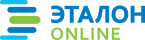 Официальная правовая информация.
Информационно-поисковая система ”ЭТАЛОН-ONLINE“, 15.01.2024
 Национальный центр правовой информации Республики БеларусьПрезидент Республики БеларусьА.Лукашенко